IVANA STOJANOVIC BILANOVIC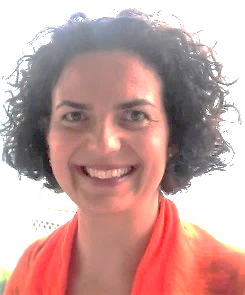 Calle Media Luna 42, 1ºB Pamplona, Spain 31004	Phone: +34 682 866 036	e-mail: ivana_stojanovic@hotmail.comEuropean Union Citizen	PROFESSIONAL EXPERIENCEMore than 20 years working experience as a freelance translator and interpreter for different translation agencies (Seprotec, Tridiom, Deltatext, Linguavox, etc.).  Provide translation and interpretation services to clients, delivering high quality results and tailor-made solutions to satisfied client needs. Duties:    Translate documents from several foreign language to Spanish, Serbian and German.  Simultaneous interpretation in different fields related to the business environment and justice.Research legal and technical phraseology to ensure the correct translation. Provide guidance, feedback and create customer-specific style guides.  Review and proofreading mother-tongue text and revise other translators' translations.  Conduct face-to-face and real time interpreting in different situations: Company support, Judges. LANGUAGESSerbian and Spanish, native languages.High level of English, proficiency equivalent to C1 in the CEFR.Fluent in German, Bachelor Degree in German PhilologyBasic Portuguese and Chinese.Familiar with translation software tools (Trados, SDLX) and highly skilled in Word, Excel and Microsoft Outlook. Excellent communication and social skills.  Able to work to tight deadlines and to prioritise work.  Willing to travel and able to work under pressure. Strong quantitative and analytical skills.EDUCATION AND PROFESSIONAL DEVELOPMENTPostgraduate Teacher Certification Program. Universidad Pública de Navarra, Spain, 2005-2006Master Degree in International Relations and Trade. UNED, Spain, 2002-2004Bachelor Degree in German Philology. Universidad de Salamanca, Spain 1995-2000Cambridge Advanced English, C1; University of Cambridge,  2019Accreditation Course Examiner Diploma Spanish as a Foreign Language  A1/A2, B1/B2 and C1/C2, Instituto Cervantes, Beijing, China, 2016Chinese Language and Culture, Taipei Language Institute, Beijing, China 2016Chinese Language and Culture, Confucius Institute, Universidad do Sao Paolo, Brazil, 2015 PROFESSIONAL EXPERIENCE in EDUCATIONSpanish language and literature teacher in 1st and 2nd year of High School.	German teacher in High School.English teacher in Secondary School.	Examiner of the official DELE exams of the Instituto Cervantes in Beijing.Tutor of Spanish courses on AVE platform Instituto Cervantes.Delivery of courses for adults and children, ELE levels A2, B2 and C1.Delivery of Spanish courses for Spanish-speaking children.Preparation of specific material for Spanish-speaking children in China.Preparation Day E-Promotion of language, literature and culture.Delivery of intensive courses for adults and children, levels A2, B2 and C1.Preparation for the Goethe Institut exams.Delivery of tutorial classes UNED Pamplona.I am a professional translator and interpreter with over 20 years of experience in translating texts from English to Spanish, Serbian and German, and vice versa. I am specialized in the fields of law, finance and business. I hold a Bachelor’s degree in German Linguistic from the University of Salamanca. My goal is to provide high-quality translation services, respecting deadlines and client needs.MULITLINGUAL TRANSLATOR and INTERPRETER1995 to presentKEY SKILLS AND COMPETENCIESHIGH SCHOOL TEACHER and TUTOR. Sacred Heart School Pamplona,Spain2006-presentSPANISH TEACHER, Instituto Cervantes de Pekín, China.	2016-2018GERMAN TEACHER, Centro Linden, Pamplona, Spain	2003-2015